  Taller Socioemocional  Profesora de apoyo   Equipo de convivencia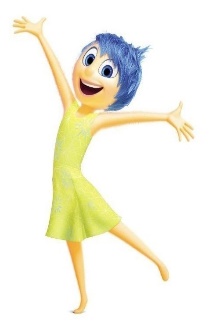   Elizabeth Ramos Pino  4° año Básico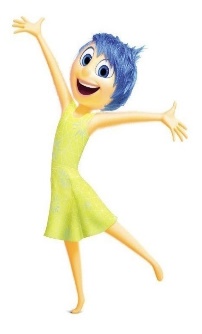                                                                                   ¿QUÉ HAREMOS HOY?                                                                        1.-Pensar en cómo nos sentimos hoy.                                                                     2.-Conocer lo que pensamos en algunas situaciones.                                                                     3.-Ver por qué actuamos y como lo hacemos.Actividad 1;Reconozcamos las siguientes emociones. Une la emoción con su imagen  ENOJO, RABIA                 TRISTEZA                MIEDO            ENVIDIA          ALEGRIA         VERGUENZA           SORPRESA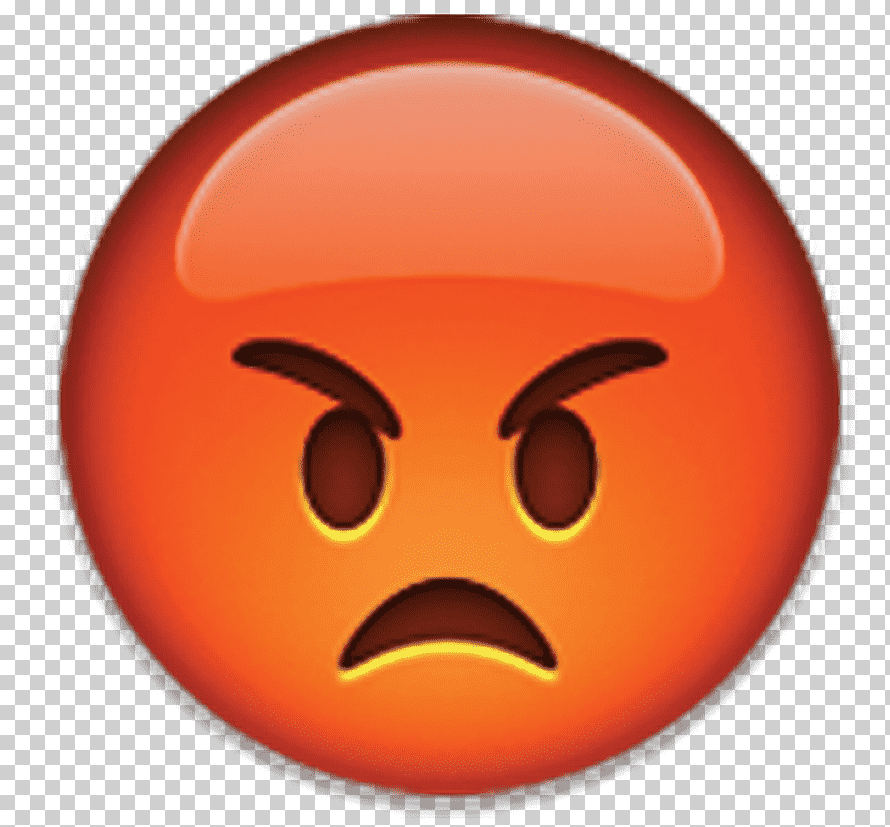 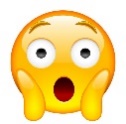 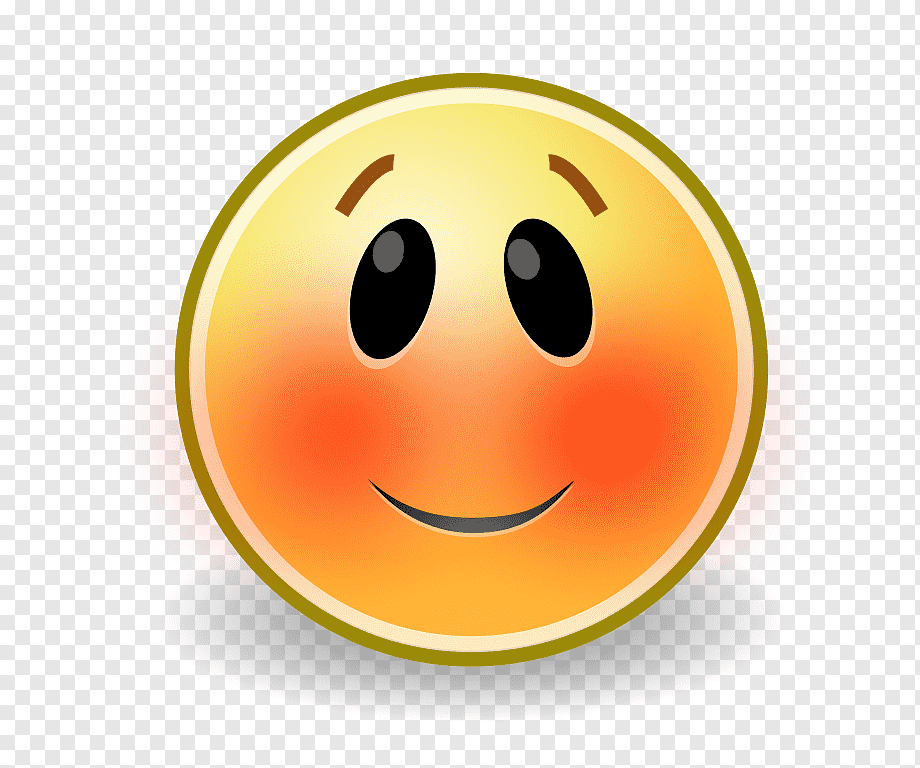 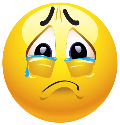 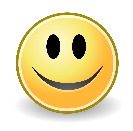 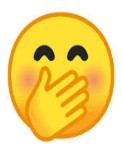 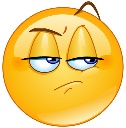 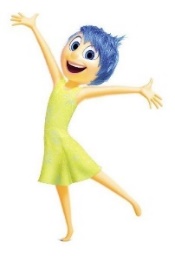 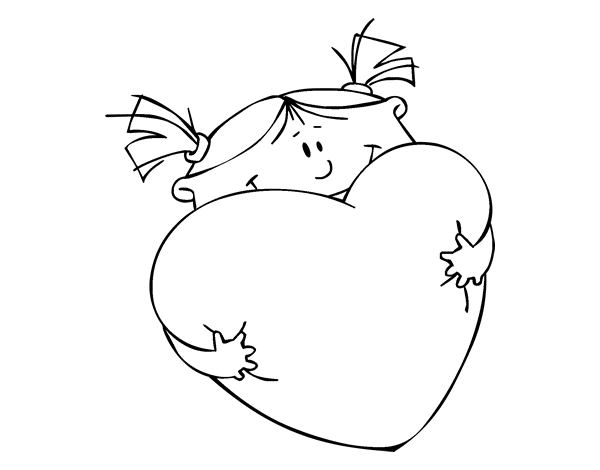 1.-Mi mejor amigo me ha invitado a su cumpleaños      _____________________________________2.-Un familiar que quiero mucho se tiene que ir para otro país ___________________________3.-La profesora me hace una pregunta delante de mis compañeros y no sé responder _______________________________________4.-Mi hermano (a) no me deja ver mi programa favorito __________________________________5.-Mis compañeros llevan todos   unas zapatillas de marca que mis papás no me quieren comprar_______________________________________6.-Voy a la casa de mi compañero y me doy cuenta que me perdí en el camino y no encuentro su casa________________________________________7.-Mi profesora me felicita delante de mis compañeros en clases__________________________8.-Mi mejor amigo(a) no me llama hace días_________________________________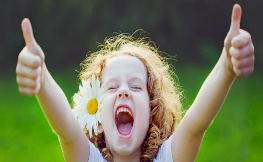 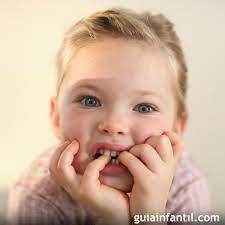 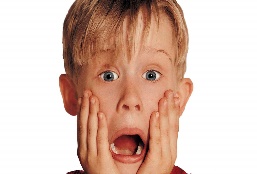 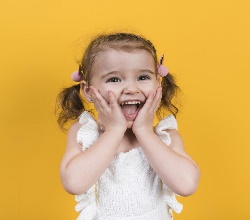                           MIEDO                    NERVIOSISMO          SORPRESA                            FELICIDAD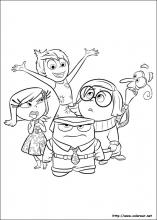                               MIEDOFELICIDADCUANDO…_____________________________________________________________________________________________________________________________________________________________________________________________________________________________________________________CUANDO…..________________________________________________________________________________________________________________________________________________________________________________________________________________________________________________________________________________________________________________                              SORPRESACUANDO…..________________________________________________________________________________________________________________________________________________________________________________________________________________________________________________________________________________________________________________ANSIEDAD O NERVIOSOCuando_________________________________________________________________________________________________________________________________________________________________________________________________________________________________________________________________________________________